Anmeldung 
Ich möchte eine Mitmachaktion am Messestand anbieten:VornameVornameNachnameNachnameAdresseAdresseOrt/Bundesland/PostleitzahlOrt/Bundesland/PostleitzahlTelefon (privat)Telefon (privat)MobilE-Mail/WebseiteE-Mail/WebseiteIch möchte eine kostenfreie Lesung anbieten:Ich möchte eine kostenfreie Lesung anbieten:Ich möchte eine kostenfreie Lesung anbieten:Ich möchte eine kostenfreie Lesung anbieten:Ich möchte eine kostenfreie Lesung anbieten:JaWenn ja, Lesungsdauer und Buchtitel:JaWenn ja, Lesungsdauer und Buchtitel:JaWenn ja, Lesungsdauer und Buchtitel:JaWenn ja, Lesungsdauer und Buchtitel:neinneinneinneinJa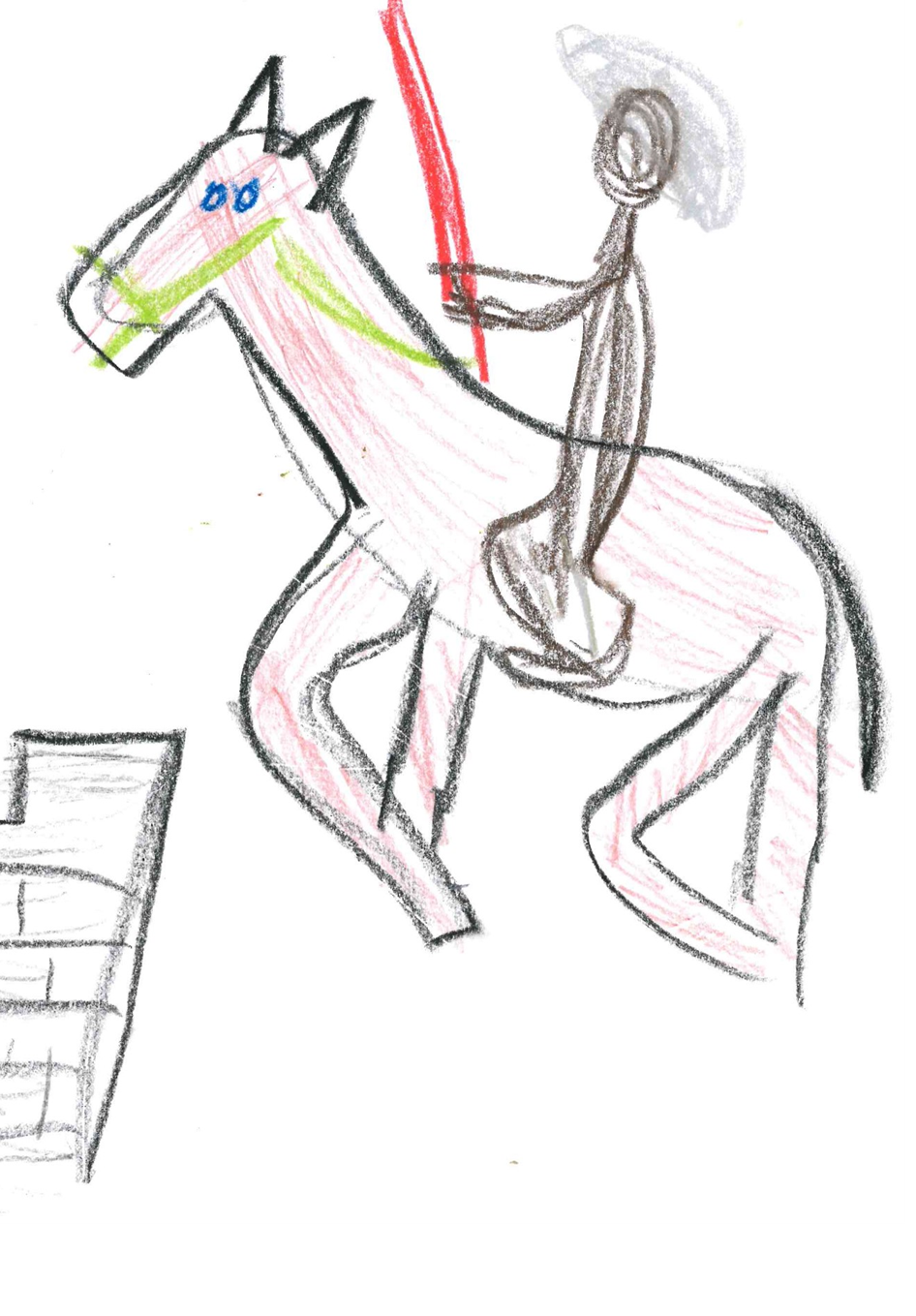 Wenn ja, welche Mitmachaktion:nein